DEPARTAMENTO EJECUTIVODecreto Nº 162Monte Cristo, 03 de Junio de 2019.VISTO: El Decreto Nº 109/2018 que autoriza el pago de aquellos profes y estudiantes de cada una de las disciplinas afectados al dictado de las diferentes actividades y disciplinas a cargo de la Dirección de Deportes Municipal.    Y CONSIDERANDO: Que es necesario abonar a cada uno de ellos una contraprestación por el dictado de las mismas, materializándolo a través del presente decreto ya que no cuentan con medio de facturación propia.Que hemos recibido por parte de la Dirección de Deportes Municipal la correspondiente planilla detallando los montos a abonar por el pasado mes de Mayo del corriente año 2.019, Por ello:EL INTENDENTE MUNICIPAL EN USO DE SUS ATRIBUCIONESDECRETAArtículo 1º.- Abónese a cada uno de los profes y estudiantes que a continuación se detallan, los montos que figuran en la Planilla adjunta y que forma parte del presente Decreto: ALBARRACIN Pablo, DNI N° 41.323.530BANDIRALI Cintia, DNI. Nº 37.434.893CASAUX German, DNI. N° 36.354.260ACOSTA Santiago, DNI. N° 13.166.245GAITAN Ludmila, DNI. Nº 42.260.889GOMEZ Micaela, DNI. Nº 35.654.470MEDINA Nahuel, DNI. Nº 36.813.030OJEDA Mónica, DNI. N° 16.292.677PALACIOS Diego, DNI. N° 30.239.212REYNA Gerardo, DNI. N° 17.155.163ROMANO Jeremías, DNI. Nº 39.446.301LAZARO Daniela, DNI. N° 42.338.210SCHVAB Brian, DNI. N° 40.401.884SOSA Laura, DNI. N° 29.809.294VIVAS BANEGAS Soledad, DNI. N° 27.526.634ABBAS HACHACHE Daniel, DNI. N° 28.854.980KRASON Ramon Osvaldo, DNI. N° 20.531.259Articulo 2º.- El gasto que demande la puesta en vigencia de lo ordenado en el presente se imputará a la partida del presupuesto de Gastos Vigente 1.1.03.1203 Deportes y Recreación.-Artículo 3º.- Comuníquese, publíquese, dése al R.M. y archívese.- FDO: Ing. Agr. Fernando Gazzoni, Intendente Municipal; Lic. Ezequiel Aguirre, Secretario deGobiernoDecreto Nº 163Monte Cristo, 03 de Junio de 2019.VISTO: La creación en el ámbito municipal, del Plan de Empleo “Trabajamos y Crecemos”Y CONSIDERANDO: Que el mencionado Plan se ha pensado para brindar una especie de “planes” de empleo destinados especialmente a aquellas personas que se encuentran en situación de vulnerabilidad laboral, educativa y social.          Que con esta oportunidad, por un lado nuestra ciudad crece y por el otro se provee a quienes desarrollan un trabajo, una contraprestación por lo realizado.Que de esta manera podemos ir día a día a paso lento, pero firme, construyendo un futuro mejor para todos, dando espacio a todos los sectores sociales.          Que resulta necesario materializar el pago de cada uno de los planes de empleo.Que por Decreto Nº 231/2018 se actualizó la contraprestación del mencionado Plan, fijándolo en la suma de Pesos Dos mil quinientos ($2.500,00).Que  el Presupuesto de Gastos cuenta con partida para otorgar dichos “planes”. Por ello: EL INTENDENTE MUNICIPAL EN USO DE SUS ATRIBUCIONESDECRETAArtículo 1º.- Abónese el Plan de Empleo “Trabajamos y Crecemos” por la suma de Pesos Dos mil quinientos ($2.500,00), a las beneficiarias que a continuación se detallan:Alejandra ACOSTA.Verónica RAMIREZ Susana MANSILLAMaría ROJASOlga SOLAMiriam SUAREZYesica SUAREZClaudia LUCEROTalia ROJAS.Luciana ROSALESSofía VERAAzucena del Valle ORELLANAMayra ENRIQUEArticulo 2°.- El gasto que demande la puesta en vigencia de lo ordenado en el presente se imputará a la partida del presupuesto de Gastos Vigente 1.3.05.02.3.02 Subsidios Varios.-Artículo 3º.- Comuníquese, publíquese, dése al R.M. y archívese.-FDO: Ing. Agr. Fernando Gazzoni, Intendente Municipal; Lic. Ezequiel Aguirre, Secretario deGobiernoDecreto Nº 164Monte Cristo, 04 de Junio de 2019.-VISTO: La necesidad de cobertura del cargo vacante en la Planta Permanente Municipal de: Un (1) Médico/a Pediatra (Jornada Reducida) en el Centro de Salud Municipal de nuestra Localidad.Y CONSIDERANDO: Que a tal efecto corresponde observar el procedimiento previsto en la Ordenanza Nº 784/2008 (Escalafón del Personal de la Administración Pública Municipal) Que el Presupuesto prevé las Partidas necesarias para el Gasto que ocasione la cobertura de dicho cargo, por ello:EL INTENDENTE MUNICIPAL EN USO DE SUS ATRIBUCIONESDECRETAArtículo 1º.-LLÁMASE A CONCURSO  ABIERTO a toda la comunidad para la cobertura del cargo de: Un (1) Médico/a Pediatra (Jornada Reducida) para el Centro de Salud Municipal de nuestra Localidad, el que se ajustará a las siguientes especificaciones: Tendrá características de Concurso de Antecedentes y Oposición en el ámbito de la Secretaria de Gobierno y la Secretaria de Salud en condiciones escalafonarias de aspirar al cargo. Cargo a cubrir: Un (1) Médico/a Pediatra (Jornada Reducida) para el Centro de Salud Municipal de nuestra Localidad. Para cumplir funciones de profesional de la salud, con horario reducido, régimen de trabajo, y remuneración de acuerdo a las respectivas normas municipales en vigencia. Son Requisitos escalafonarios y reglamentarios básicos para el ingreso al cargo, que deberán acreditarse al momento de la inscripción del postulante, lo establecido en el Anexo II de la Ordenanza Nº 784/2008, consistentes en: c.1.) Universitario Completo (relacionado al área/cargo a concursar) Titulo y Matriculac.2.) Tres (3) años de Titulo y Ejercicio en Matricula.c.3.) Cursos de actualización cuya duración no sea inferior a las cien horas cátedras para títulos de más de ocho (8) años de antigüedad.d)  Son requisitos de idoneidad para el desempeño del cargo, los siguientes:d.1.) Acreditar sólidos conocimientos y experiencia sobre todas las gestiones relacionados con las funciones inherentes al cargo a concursar y la especialidad de la materia (Pediatría) d.2.) Ser pro-activo, poseyendo creatividad, iniciativa y capacidad para resolver problemas originados en situaciones imprevistas derivadas de la naturaleza propia de la tarea específica; ANTECEDENTES: Los antecedentes que se tendrán en cuenta para la selección y el puntaje asignado a cada uno de ellos, se detallan en el ANEXO I que forma parte integrante del presente Decreto. Para la valoración de los títulos y antecedentes, cada concursante deberá presentar una (1) carpeta conteniendo su currículum vitae firmado, con carácter de Declaración Jurada y con los comprobantes y/o documentación  original o autenticada, debiendo enumerarse cada foja. Para la evaluación del presente Item (Antecedentes) se asignará un porcentaje del veinte por ciento (20%).      f)  OPOSICIÓN: Los requisitos de idoneidad mencionados en el inciso d), deberán ser acreditados por los postulantes mediante una prueba de oposición, la que rendirán una vez verificado el cumplimiento, en cada caso, de los requisitos escalafonarios y reglamentarios básicos aludidos en el inciso c), y que consistirá en: f.1.) Examen escrito: cuyo temario versará sobre los temas mencionados en el inciso d.1 y d.2 y estará contenido en un (1) sobre cerrado con Treinta (30) preguntas. El sobre se extraerá en presencia del Tribunal y de los restantes aspirantes. El Tribunal del Concurso pondrá en conocimiento de los postulantes el tema extraído y dará un plazo de quince (15) minutos para que se efectúen las aclaraciones que se consideren necesarias, debiendo efectuarse las mismas en forma general. La duración máxima de la prueba será de tres (3) horas. Cada pregunta se evaluará con un puntaje de un (1) punto, dejándose aclarado que el examen deberá aprobarse con el sesenta por ciento (60%) sobre el total. El contenido de las preguntas será determinado y elaborado por el Tribunal del Concurso. f.2.) Entrevista personal: finalizada la prueba escrita, el Tribunal del Concurso podrá citar a los postulantes a la entrevista, la que deberá concretarse dentro de los 3 (tres) días hábiles siguientes. Dicha entrevista tendrá por objeto aclarar consideraciones y/o respuestas contenidas en el examen escrito, como así también constatar las aptitudes del postulante en lo referente a conducción de personal, organización, administración y planificación de las tareas inherentes a la función del Área cuya jefatura se concursa. Dicha entrevista tendrá una duración máxima de treinta minutos Para la evaluación global, a la instancia de Oposición se le asignará un porcentaje del ochenta por ciento (80%).- EVALUACIÓN GENERAL DEL CONCURSO: Para la Calificación general del Concurso de Antecedentes y Oposición, se asignará a cada ítem los siguientes porcentajes: 1)	Antecedentes: el veinte por ciento (20%). 2)	Oposición: el ochenta por ciento (80%). Cuando el puntaje final de alguno/s de los postulantes sea inferior a sesenta por ciento (60%) se lo considerará insuficiente. En el caso de que todos los postulantes estuviesen en tal situación, el Concurso, a propuesta del Tribunal, podrá ser declarado desierto. El tribunal se integrará con tres jueces que serán nombrados según se detalla a continuación:Un miembro designado por el Departamento Ejecutivo.Un miembro designado por la Comisión de Relaciones Laborales.Un profesional especializado en las tareas o funciones del cargo vacante designado por el Departamento Ejecutivo.Las inscripciones se receptarán en el Área de Recursos Humanos, sita en el edificio central de la Administración Municipal en calle Luis F. Tagle Nº 295 de esta Localidad de Monte Cristo, desde el día 04 de Junio hasta el día 14 de Junio del corriente año 2019.Desde el día 14 de Junio y hasta el día 21 de Junio del corriente año inclusive se realizará con los postulantes que así lo requieran una entrevista personal en donde se les brindará toda la información al respecto.Las recepciones de carpetas curriculares y presentación de documentación requerida, serán hasta el día 21 de Junio del corriente año 2019.El temario sobre el cual versará el examen se otorgará a cada uno de los postulantes al momento de la inscripción.La prueba de oposición determinada en el inc. f.1) se llevará a cabo el día  11 de Julio del corriente año 2019, en el edificio de la Administración Municipal o en el lugar que el Área Recursos Humanos indique.Artículo 2º.- LOS TRIBUNALES del Concurso y de Calificación deberán expedirse dentro del término de TRES (3) DIAS HABILES posteriores al de finalización de la prueba de oposición, concluidas las entrevistas personales. Artículo 3.-. Arbítrense las medidas tendientes a la más amplia difusión del presente Llamado a Concurso para conocimiento de la población en general, tanto mediante la publicación en los diarios locales como en los medios radiales y redes sociales.Artículo 4º.- Comuníquese, publíquese, dése al R.M. y archívese.-MUNICIPALIDAD DE MONTE CRISTOANEXO ICONCURSO PUBLICO CENTRO DE SALUD MUNICIPAL MONTE CRISTOPROFESIONAL MÉDICO PEDIATRACarrera Estudiantil 1 - Formación de Pregrado, Ayudantías, practicanatos, concurrencias, etc. por Concurso: 0,50 ptos. por año. Máx. 2 puntos Formación Profesional 1 - Becas realizadas por Concurso mayor de seis meses de duración: 2 puntos Máx. 4 puntos2 - Becas realizadas por Concurso menor de seis meses de duración: 1 punto Máx.2 puntos. 3 - Residencias completas Máx.5 ptos. 4 - Cursos de posgrado con régimen similar al de residencia o residencias incompletas Máx. 3 puntos Antecedentes de Postgrado 1 - Título en la especialidad concursada Máx.8 ptos. 2 – Maestría en relación a la especialización a Concursar  Máx. 6 ptos.3 - Tesis de Doctorado en relación con la especialidad en Concurso. Máx. 10 puntos       IV)      Trabajos Científicos Autor y/o Colaborador1) Original de Investigación y/o experimental: 2 puntos por trabajo Máx. 8 puntosSe considerará trabajo original a aquél que resuelva una hipótesis sentada sobre premisas científicas establecidas llegando a una conclusión que implique modificar total o parcialmente un concepto ya admitido.2) Aportes diagnósticos o terapéuticos de la especialidad en concurso: 1 pto. por trabajo Máx. 6 puntos.Se considerará trabajo de aporte diagnóstico o terapéutico a aquél que contribuya a modificar y/o perfeccionar los procedimientos de diagnósticos y/o tratamientos usuales.3) Monografía de la especialidad en concurso: 1 ptos. por trabajo Máx. 2 puntosSe considerará monografía a todo trabajo destinado a actualizar uno o más aspectos de la especialidad merced al aporte bibliográfico, completado por la experiencia personal del autor sobre el tema.V) Participación en Congresos, Cursos, Jornadas, etc.A) Como Disertante o Relator.1) Relator en Congresos: 1 punto Máx. 3 puntos2) Relator en Cursos: 0,75 puntos Máx. 3 puntos3) Relator en Jornadas: 0,50 puntos Máx. 1 puntos4) Relator en Simposios, Conferencias, Paneles, Seminarios, Mesas Redondas, Talleres.0,25 puntos Máx. 1 puntoB) Como Asistente. (Participación con asistencia certificada)1) Asistencia a Congresos, Jornadas: 0,20 puntos Máx. 2 puntos2) Asistencia a Cursos: de 1 a 5 puntos.En los casos de que los certificados de asistencia a cursos no especificaran las horas, se computarán (4) cuatro horas por día de dictado.VI) Antigüedad1) En la Profesión: 0,25 puntos por año Máx. 6 ptos.2) En la Especialidad: 0,50 puntos por año Máx. 8 ptos.3) En la Municipalidad:a) de Planta Permanente: 0,50 puntos por año Máx. 8,00 ptosb) tercero prestador de servicios: 0,25 puntos por año Max. 5 ptos4) Fuera de la Municipalidad: 0,10 puntos por año Max. 2 ptos.A los fines de cómputos de antigüedad de cargos, funciones, etc. se adjudicará el puntaje correspondiente a 1 año, a cada 12 meses, o fracción no menor de 6 (seis) meses corridos de ejercicio en la función.FDO: Ing. Agr. Fernando Gazzoni, Intendente Municipal; Lic. Ezequiel Aguirre, Secretario deGobiernoDecreto Nº 165Monte Cristo, 04 de Junio de 2019.VISTO: El 63º Aniversario próximo a cumplir del Club Defensores, Jubilados y Pensionados de nuestra localidad de Monte Cristo, cuyos festejos están programados para el día 23 de Junio del corriente año 2.019.Y CONSIDERANDO: Que este es uno de los grandes clubes de nuestra ciudad y con una gran trayectoria social brindada a toda la comunidad.           Que este Municipio reconoce la gran tarea que cumple esta institución, y de manera especial al estar próximos a cumplir sus sesenta y tres años de vida.           Que como cada año están preparando los festejos correspondientes con la realización de su tradicional Almuerzo Show en el popular salón de su propiedad.           Que estos festejos traen aparejado gastos en organización y desarrollo, que se solventa con el aporte desinteresado de los vecinos, autoridades, instituciones, publicidad, entre otras.            Que es por todo lo expuesto anteriormente que el “Club Defensores” viene a solicitar a este municipio un aporte económico en concepto de auspicio publicitario para de esta manera afrontar los costos que esto trae aparejado.             Que el Municipio tiene conocimiento de los gastos que generan estos tipos de eventos.             Que el presupuesto de Gastos vigente para este año en curso, cuenta con partida suficiente para otorgar lo solicitado.      Por ello:   EL INTENDENTE MUNICIPAL EN USO DE SUS ATRIBUCIONESDECRETAArtículo 1º.- Otórguese al Club A. Sportivo Defensores, Jubilados y Pensionados de nuestra Localidad de Monte Cristo un aporte económico de Pesos Un mil ($1.000,00) en concepto de auspicio publicitario para los festejos de su próximo 63º Aniversario de vida institucional.Artículo 2º.- Impútese el gasto ocasionado a la partida del Presupuesto de Gastos Vigente 1.3.05.02.6 Apoyo a Entidades Educativas, Deportivas y Otras.-Artículo 3º.- Comuníquese, publíquese, dése al R.M. y archívese.- FDO: Ing. Agr. Fernando Gazzoni, Intendente Municipal; Lic. Ezequiel Aguirre, Secretario deGobiernoDecreto Nº 166 Monte Cristo, 06 de Junio de 2019.VISTO: El proyecto de Ordenanza remitido al Honorable Concejo Deliberante para su tratamiento y que llevará el Nº 1.217.Y CONSIDERANDO: Que el mismo ha recibido la aprobación y sanción correspondiente, sin modificación alguna.   	Por ello:EL INTENDENTE MUNICIPAL EN USO DE SUS ATRIBUCIONESDECRETAArtículo 1º.- Promúlguese la Ordenanza que llevará el Nº 1.217, Ordenanza de Rectificación del Cálculo de Recursos y Presupuesto de Gastos vigente.Articulo 2°.- Las Ordenanzas mencionadas en los artículos anteriores, fueron sancionadas por el Honorable Concejo Deliberante según Acta Nº 111 del Libro de Sesiones de fecha 05 de Junio de 2019.-Artículo 3º.- Comuníquese, publíquese, dése al R.M. y archívese.-   FDO: Ing. Agr. Fernando Gazzoni, Intendente Municipal; Lic. Ezequiel Aguirre, Secretario deGobiernoDecreto Nº 167Monte Cristo, 06 de Junio de 2019. VISTO: La nota presentada por la Sra. Celina Rosa Schiavoni, en su carácter de contribuyente de las Cuenta FTE 248 Automotores solicitando realizar un Cambio de Imputación de Pagos.Y CONSIDERANDO: Que estos formularios han sido implementados por este Departamento Ejecutivo Municipal, con el objeto de solucionar los inconvenientes que se presentan, al momento en que el contribuyente realiza un pago indebido, doble pago, etc.             Que por errores involuntarios, el contribuyente realiza pagos que corresponden a otras cuentas, o pagos que ya realizó en otra jurisdicción, por lo que los mismos a través de este mecanismo, generarán créditos en las cuentas que correspondan.   	Que evaluada la situación en particular, surge que la misma debe ser solucionada a través de este mecanismo atento a que el pago que realizo la contribuyente fue imputado a la Cuota 04/2016, cuando debió ser imputado a la Cuota 03/2016.           Que el Departamento Ejecutivo Municipal, tiene facultades para realizar este tipo de operaciones, a los efectos de solucionarle el problema al contribuyente que actuó de buena fe, por ello:EL INTENDENTE MUNICIPAL EN USO DE SUS ATRIBUCIONESDECRETAArtículo 1º.- Debítese la Cuota 04/2016 de la Cuenta FTE 248 Automotores, por la suma de Pesos Doscientos cuarenta y cinco  ($245,00) e impútese a la Cuota 03/2016 de la mencionada cuenta atento que por un error involuntario se efectuó una incorrecta imputación del pago realizado.Articulo 2º.- Lo ordenando en el artículo anterior, se encuentra documentado con nota y documentación respaldatoria al efecto adjunta a la presente, y que pasa a formar parte como anexo de este.-Artículo 3º.- Comuníquese, publíquese, dése al R.M. y archívese.- FDO: Ing. Agr. Fernando Gazzoni, Intendente Municipal; Lic. Ezequiel Aguirre, Secretario deGobiernoDecreto Nº 168Monte Cristo,  07 de Junio de 2019.-VISTO:              El derecho de las personas con discapacidad a trabajar en igualdad de condiciones con las demás, en un entorno laboral abierto, inclusivo, accesible y garantizando los mismos derechos que cualquier otro empleado detente.Y CONSIDERANDO: Que siendo la discapacidad un fenómeno social que surge del entorno que rodea a la persona, es función del Estado, de la sociedad entera y de las empresas orientarse al derribo de las barreras y así alcanzar una mayor inclusión laboral.   	Que el Estado y los miembros de la sociedad somos llamados a crear ambientes inclusivos para todos, siendo este un trabajo que le compete a todos como integrantes de la sociedad, ya que las personas con discapacidad son individuos de pleno derecho y como tales deben encontrarse en igualdad de condiciones también en el mercado laboral.      	Que la incorporación al mercado laboral de este colectivo es un importante factor para conseguir su plena integración.          Que este municipio siempre de alguna u otra manera y en la medida de sus posibilidades ha colaborado intensamente en la integración de los mismos.            Que en esta oportunidad es intención del D.E.M., hacer una excepción a lo dispuesto en el artículo 25 de la Ordenanza Municipal N° 784  e   incorporar y nombrar de manera directa en su Planta Permanente Municipal al Sr. Lucas Belbruno, quien desde hace tiempo se encuentra vinculado con el municipio, primero realizando tareas de locución en una de las radios locales y actualmente en la radio municipal FM 87.9.    	Que atento esta excepción pretendida por parte del D.E.M., la misma se sometió oportunamente a examen y análisis por parte de la Comisión de Relaciones Laboras quien emitió su dictamen favorable, sin realizar ningún tipo de objeción ni cuestionamientos, por lo que:EL INTENDENTE MUNICIPAL EN USO DE SUS ATRIBUCIONESDECRETAArtículo 1º.- Desígnese como Agente de Planta Permanente de la Municipalidad de Monte Cristo, en el cargo de Administrativo C (Jornada Reducida) Partida 1.1.01.01.1.04.03 del Presupuesto vigente, al Sr. Lucas Martin BELBRUNO, DNI. Nº 34.290.744, a partir del 01 de Julio del corriente año 2019.Articulo 2º.- Notifíquense los términos del presente Decreto a las aéreas de Recursos Humanos y Contaduría Municipal a los fines que tuviera lugar.Artículo 3º.-Póngase en conocimiento los términos del presente Decreto a todas  las áreas municipales.Artículo 4º.-  Comuníquese, publíquese, dése al R.M. y archívese.-   FDO: Ing. Agr. Fernando Gazzoni, Intendente Municipal; Lic. Ezequiel Aguirre, Secretario deGobiernoDecreto Nº 169Monte Cristo, 10 de Junio de 2019. VISTO: La intención por parte del D.E.M. de otorgar, en la medida de sus posibilidades, aportes económicos extras a los clubes de nuestra localidad, a fin de que sean destinados exclusivamente a inversión en Infraestructura.Y CONSIDERANDO: Que desde hace ya tiempo este D.E.M. brinda a las diferentes entidades tales como Clubes, Escuelas, Fundaciones, etc. pertenecientes a nuestra Localidad aportes económicos, con el fin de solventar gastos relacionados con sus propios fines, como así también adquirir bienes de consumo o atender otros tipos de erogaciones.Que teniendo en cuenta la difícil situación económica a nivel país que estamos atravesando, este municipio entiende pertinente otorgar un aporte económico extraordinario a los clubes a los fines de que sea invertido directamente en Infraestructura  para de alguna manera poder coadyuvar con las obras que actualmente están ejecutando o que justamente, por dificultades económicas, aun se encuentran pendientes.           Que este Municipio, con gran esfuerzo y en la medida de sus posibilidades brinda la colaboración y los aportes necesarios para que las entidades sigan creciendo ya que son un gran aporte social a nuestra comunidad.            Que el Departamento Ejecutivo Municipal se encuentra facultado para apoyar económicamente a las instituciones de nuestra comunidad.            Que existe partida suficiente para atender este tipo de gastos, por ello: EL INTENDENTE MUNICIPAL EN USO DE SUS ATRIBUCIONESDECRETAArtículo 1º.- Otórguese al Club Atlético y Biblioteca Ingenieros Lucas Vázquez de nuestra Localidad un aporte económico extraordinario por la suma de Pesos Cien mil ($100.000,00), que deberá ser destinado exclusivamente a Infraestructura del club (Reacondicionamiento del salón ubicado en la esquina Noreste del predio) en un todo de acuerdo a la Memoria Descriptiva acompañada en el presente.Artículo 2º.- El aporte económico mencionado en el artículo 1°, se materializara en dos (2) pagos iguales, mensuales y consecutivos de Pesos Cincuenta mil ($50.000), efectivizándose la primera cuota en el mes de Junio en curso y la segunda y última entrega en el mes de Julio del corriente año 2.019.Articulo 3°.- Impútense el gasto que demande lo ordenado en el presente Decreto a la partida del presupuesto de Gastos vigente 1.3.05.02.6. Apoyo a Entidades Educativas, Deportivas y Otras.-Artículo 4º.- Comuníquese, publíquese, dése al R.M. y archívese.-FDO: Ing. Agr. Fernando Gazzoni, Intendente Municipal; Lic. Ezequiel Aguirre, Secretario deGobiernoDecreto Nº 170Monte Cristo, 10 de Junio de 2019.-VISTO: El festejo organizado por este municipio, como lo viene haciendo año tras año, por el Día de los Jardines de Infantes. Y CONSIDERANDO: Que en estos festejos, se homenajea a los alumnos y docentes de cada uno de los establecimientos escolares de Nivel Inicial de nuestra localidad y de la zona rural.Que los mismos tienen como objetivo brindarles un momento divertido, con el desarrollo de una obra de títeres, que tanto les gusta a nuestros niños y culminar con la entrega de golosinas.            Que  para que todo se lleve adelante en condiciones fue necesario contar con la colaboración de personas encargadas de la logística, armado y desarmado tanto del escenario, como lo fue en esta ocasión, como del Sonido e Iluminación e incluso del fraccionamiento de las golosinas.           Que resulta pertinente abonar una contraprestación por las tareas realizadas a aquellas personas que estuvieron afectadas a dichas tareas, la cual se debe efectivizar a través de este decreto ya que los mismos no cuentan con modalidad de facturación propia.           Que el municipio cuenta con partida necesaria. Por ello:EL INTENDENTE MUNICIPAL EN USO DE SUS ATRIBUCIONESDECRETAArtículo 1º.- Abónese al Sr. Esteban Javier SOLANILLE, DNI. Nº 33.535.833 la suma total de Setecientos ($700,00) por las tareas realizadas de fraccionamiento de las golosinas.Articulo 2°.- Abónese al Sr. Nelson GONZALEZ, DNI. Nº 35.667.106 la suma total de Pesos Un mil cuatrocientos ($1.400,00) por los servicios prestados de logística, armado y desarmado de escenario, sonido e iluminación como así también por las tareas realizadas de fraccionamiento de las golosinas.Articulo 3º.- El gasto que demande el presente, impútese a la partida 1.1.03.21 Conmemoraciones y Eventos del Presupuesto de Gastos vigente.-Artículo 6º.-  Comuníquese, publíquese, dése al R.M. y archívese.-   FDO: Ing. Agr. Fernando Gazzoni, Intendente Municipal; Lic. Ezequiel Aguirre, Secretario deGobiernoDecreto Nº 171Monte Cristo, 19 de Junio de 2019.VISTO: La realización del acto por el Día de la Bandera en conmemoración al fallecimiento de su creador, Gral. Manuel Belgrano, el cual está programado para el día Viernes 21 de Junio del corriente año 2019, en  nuestra Plaza Domingo F. Sarmiento.Y CONSIDERANDO: Que este acto es uno de los eventos de gran magnitud e importancia en nuestra localidad, que reúne año tras año a una gran conglomeración de público asistente, ya que en esta oportunidad se lleva a cabo el tradicional juramento a la Bandera por parte de los alumnos de 4° de cada uno de los establecimientos educativos. 	 Que este festejo ocasiona la paralización en la circulación normal de vehículos en las calles donde se concentra el mismo.            Que el Municipio como organizador del evento es el encargado de que todo se lleve a cabo con total normalidad, garantizando orden en el tránsito.             Que el Municipio tiene potestad para realizar cortes de calles, cuando así lo exijan las circunstancias, con el fin de evitar cualquier tipo de problemática. Por ello:EL INTENDENTE MUNICIPAL EN USO DE SUS ATRIBUCIONESDECRETAArtículo 1º.- Ordénese el corte de la calle Luis F. Tagle entre calles Manuel Pizarro y Aristóbulo del Valle en el horario de 12:30 a 18:30 hs. en un todo de acuerdo a las indicaciones del plano adjunto.Articulo 2º.- Notifíquese al personal que se verá afectado por esta determinación, Inspectores de Tránsito, Personal de Maestranza y Servicios Generales, como así también a los comerciantes y vecinos que puedan verse afectados por tal disposición. Artículo 3º.-  Comuníquese, publíquese, dése  al R.M. y archívese.-FDO: Ing. Agr. Fernando Gazzoni, Intendente Municipal; Lic. Ezequiel Aguirre, Secretario deGobiernoDecreto Nº 172Monte Cristo, 21 de Junio de 2019.VISTO: El proyecto de Ordenanza remitido al Honorable Concejo Deliberante para su tratamiento y que llevará el Nº 1.218Y CONSIDERANDO: Que el mismo ha recibido la aprobación y sanción correspondiente, sin modificación alguna.EL INTENDENTE MUNICIPAL EN USO DE SUS ATRIBUCIONESDECRETAArticulo 1º.- Promúlguese la Ordenanza que llevará el Nº 1.218, Ordenanza por la cual se autoriza al Departamento Ejecutivo Municipal para que gestione y tome del FONDO PERMANENTE PARA LA FINANCIACION DE PROYECTOS Y PROGRAMAS DE LOS GOBIERNOS LOCALES DE LA PROVINCIA DE CORDOBA, un préstamo de hasta Pesos Un millón trescientos cincuenta mil ($ 1.350.000,00), con destino a la ejecución del Proyecto “Continuación de la cubierta y comienzo de ejecución de la Platea de Hormigón en el Tinglado de Usos Múltiples de más de 3.000 m2, en el Polideportivo Municipal de nuestra Localidad de Monte Cristo”.- Articulo 2º.- La Ordenanza mencionada en el artículo anterior, fue sancionada por el Honorable Concejo Deliberante según Acta Nº 112 del Libro de Sesiones de fecha 19 de Junio de 2019.-Artículo 3º.- Comuníquese, publíquese, dése al R.M. y archívese.-   FDO: Ing. Agr. Fernando Gazzoni, Intendente Municipal; Lic. Ezequiel Aguirre, Secretario deGobierno.Decreto Nº 173Monte Cristo, 25 de Junio de 2019.-VISTO:El Acto Patrio del Día de la Bandera llevado a cabo por nuestro municipio el pasado Viernes 21 de Junio en nuestra Plaza central Domingo F. Sarmiento.Y CONSIDERANDO: Que en este tipo de eventos es necesario contar con la colaboración de personas encargadas de la logística, armado y desarmado tanto del escenario, como lo fue en esta ocasión, como del Sonido e Iluminación y posterior limpieza.           Que resulta pertinente abonar una contraprestación por las tareas realizadas a aquellas personas que estuvieron afectadas a dichas tareas, la cual se debe efectivizar a través de este decreto ya que los mismos no cuentan con modalidad de facturación propia.           Que el municipio cuenta con partida necesaria. Por ello:EL INTENDENTE MUNICIPAL EN USO DE SUS ATRIBUCIONESDECRETAArticulo 1°.- Abónese al Sr. Nelson GONZALEZ, DNI. Nº 35.667.106 la suma total de Pesos Dos mil seiscientos ($2.600,00) por los servicios prestados de logística, armado y desarmado de escenario, sonido e iluminación.Artículo 2º.- Abónese al Sr. Esteban Javier SOLANILLE, DNI. Nº 33.535.833 la suma total de Pesos Dos mil doscientos ($2.200,00) por los servicios prestados de logística, armado y desarmado de escenario, sonido e iluminación. Articulo 3°.- Abónese al Sr. Carlos LISCHETTI, DNI. Nº 38.282.036 la suma total de Pesos Un mil setecientos ($1.700,00) por los servicios prestados de logística, armado y desarmado de sonido e iluminación.Articulo 4º.- Abónese al Sr. Facundo MOLINA, DNI. Nº 39.423.592 la suma total de Pesos Un mil setecientos ($1.700,00) por los servicios prestados de logística, armado y desarmado de sonido e iluminación.Articulo 5º.- El gasto que demande el presente, impútese a la partida 1.1.03.21 Conmemoraciones y Eventos del Presupuesto de Gastos vigente.-Artículo 6º.-  Comuníquese, publíquese, dése al R.M. y archívese.-    FDO: Ing. Agr. Fernando Gazzoni, Intendente Municipal; Lic. Ezequiel Aguirre, Secretario deGobierno.Decreto Nº 174Monte Cristo, 26 de Junio de 2019. VISTO: La nota presentada por la Agrupación Gaucha “Juan José Molina”.Y CONSIDERANDO: Que esta agrupación es una de las más antiguas y representativas de nuestra Localidad, y que lleva a cabo diferentes actividades de destrezas gauchas, participaciones en desfiles, etc., importantes para un gran sector de nuestra Localidad, ya que forma parte de la cultura de la misma, sumado a que siempre se encuentra a disposición de este Municipio ante la realización de eventos que el mismo organiza.	Que en esta oportunidad están solicitando una ayuda económica para poder solventar el pago de gastos propios que demanda la realización del próximo Campeonato Provincial de Destrezas Gauchas, tales como, adicionales de la Policía de la Provincia de Córdoba para brindar mayor seguridad, sonido, etc.            Que este año la mencionada agrupación oficiará nuevamente de anfitriona del evento.            Que la Municipalidad de Monte Cristo, es incentivadora de este tipo de actividades culturales y las promueve a través de eventos y de ayudas económicas para que puedan progresar.            Que el Departamento Ejecutivo Municipal cuenta con partida para atender el gasto que origine la puesta en vigencia del presente Decreto, por ello:EL INTENDENTE MUNICIPAL EN USO DE SUS ATRIBUCIONESDECRETAArtículo 1º.- Otórguese a la Agrupación Gaucha “Juan José Molina”, de la localidad de Monte Cristo una ayuda económica de Pesos Quince Mil ($15.000,00) los cuales serán destinados exclusivamente para atender el pago de parte de los gastos que demandará el 11º Campeonato Nacional de Destrezas Gauchas, Zonal Clasificatoria Monte Cristo, que se llevará a cabo el próximo Domingo 30 de Junio del corriente año 2.019 en el predio “Juan Jose Molina”Artículo 2º.- Impútense los gastos ocasionados por el artículo precedente, a las partida del Presupuesto de Gastos  1.3.05.02.3.02 Subsidios Varios.Artículo 3º.- Comuníquese, publíquese, dése al R.M. y archívese.-FDO: Ing. Agr. Fernando Gazzoni, Intendente Municipal; Lic. Ezequiel Aguirre, Secretario deGobierno.Decreto Nº 175Monte Cristo, 26 de Junio de 2019. VISTO: El Proyecto “Nadar Jugando” encuadrado en el marco del Programa Deporte Educativo que lleva a cabo la Subdirección de Jurisdicción de Educación Física, dependiente del Ministerio de Educación de la Provincia de Córdoba, en el nuevamente se ha incluido en el Convenio Marco 2.019 a la Escuela Dr. Jerónimo de Moragas Anexo de nuestra localidad de Monte Cristo.Y CONSIDERANDO: Que a través del mencionado proyecto los alumnos de la escuela especial realizaran la práctica de la disciplina deportiva Natación, en la pileta del Complejo Manantiales de nuestra localidad.            Que este proyecto está destinado y basado en apuntar desde la ambientación hasta una natación deportiva, como así también en la convicción de que esta actividad trae aparejado innumerables beneficios tanto para la salud como para el desarrollo físico.           Que este municipio entiende que es necesario valorar y reconocer esta actividad, otorgándole el apoyo económico que necesiten para poder continuar en la ejecución de este interesante proyecto que tan buenos resultados viene arrojando.           Que existe partida suficiente para atender este tipo de gastos. Por ello:EL INTENDENTE MUNICIPAL EN USO DE SUS ATRIBUCIONESDECRETAArtículo 1º.- Abónese al Complejo Manantiales la suma mensual de Pesos Cuatro mil ($4.000,00) los cuales se harán efectivos desde el mes de Julio hasta el mes de Noviembre del corriente año 2.019. Los mismos serán afectados directa y exclusivamente al pago de las clases de natación de los alumnos de la Escuela Dr. Jerónimo de Moragas Anexo de nuestra localidad de Monte Cristo que realizaran en el marco del Proyecto “Nadar Jugando” encuadrado en el Programa Deporte Educativo que lleva a cabo la Subdirección de Jurisdicción de Educación Física, dependiente del Ministerio de Educación de la Provincia de Córdoba.Artículo 2º: Impútense los gastos ocasionados por los artículos precedentes a las partidas del presupuesto de Gastos vigente 1.3.05.02.6. Apoyo a Entidades Educativas, Deportivas y Otras.-Artículo 3º.- Comuníquese, publíquese, dése al R.M. y archívese.-FDO: Ing. Agr. Fernando Gazzoni, Intendente Municipal; Lic. Ezequiel Aguirre, Secretario deGobierno.Decreto Nº 176Monte Cristo, 29 de Junio de 2.019. VISTO: Los Formularios F.401 de Solicitud de Prescripción de Deudas Municipales, formalizados por diferentes contribuyentes de nuestra localidad. Y CONSIDERANDO: Que si bien las previsiones del nuevo Código Civil han modificado los plazos para la acción para el cobro de las deudas por impuestos y/o tributos, también por el nuevo artículo 2532 último párrafo los municipios ahora sí tienen la facultad de incorporar en la Ordenanza Impositiva los plazos específicos de prescripción.           Que estas deudas se transforman en deuda natural y se carece de medios coercitivos para demandar su cumplimiento, produciendo en el sistema de cómputos un exceso de información, que dificulta la tarea de los operadores municipales al momento de verificar deudas           Que en ocasiones los contribuyentes al transferir algún bien, solicitan libre deuda para poder trasladar la titularidad registral, por lo que es necesario que estas deudas sean eliminadas del sistema, por ello:EL INTENDENTE MUNICIPAL EN USO DE SUS ATRIBUCIONESDECRETAArtículo 1º.- Tómense los recaudos necesarios con el objeto de que las deudas que figuran en Planilla adjunta y que forma parte del presente Decreto como Anexo I, sean eliminadas del sistema informático, ya que no son exigibles por el Municipio, porque caen bajo el régimen de la prescripción y así evitar futuras confusiones con el titular actual del bien, como así también con futuros titulares.Artículo 2º.- Notifíquese de forma inmediata a la oficina de recaudaciones a los fines de que proceda de inmediato a instrumentar lo establecido en el artículo precedente.-Artículo 3º.- Instrúyase al Asesor Letrado para que realice las acciones pertinentes, a los fines de evitar nuevas prescripciones.-Artículo 4º.- Comuníquese, publíquese, dése al R.M. y archívese.-ANEXO I     FDO: Ing. Agr. Fernando Gazzoni, Intendente Municipal; Lic. Ezequiel Aguirre, Secretario deGobierno.DEPARTAMENTO EJECUTIVO (Secretaría de Gobierno)Resolución SG Nº 057/2019Monte Cristo, 5 de Junio de 2019.RESOLUCION  SG Nº 057/2019.VISTO:  La solicitud presentada en carácter de Declaración Jurada, por parte de la COOPERATIVA DE OBRAS SER. PUB. Y C., CUIT: 30-54575992-2, atreves del Formulario F.101 solicitando para su comercio la correspondiente  ALTA de Inscripción en la Contribución que incide sobre la actividad comercial, el cual está identificado con el Nº de Inscripción  08001.Y CONSIDERANDO:     Que al día de la fecha el comercio solicitante ha sido oportunamente inspeccionado por lo que en función a las inspecciones realizadas y a la documentación presentada, el mismo se encuentra en condiciones para otorgar dicha alta, al cumplir con todos los requisitos de ley.           Que no hay inconveniente alguno en otorgar la alta al comercio de la  COOPERATIVA DE OBRAS SER. PUB. Y C, ya que el mismo cumple todos los requisitos solicitados por la normativa vigente.EL SECRETARIO DE GOBIERNO MUNICIPAL EN USO DE SUS ATRIBUCIONESRESUELVE: Artículo 1º.- Dese de  “ALTA” al comercio con código de actividad 51.0100 – luz y energía eléctrica, cuyo titular es COOPERATIVA DE OBRAS SER. PUB. Y C., CUIT: 30-54575992-2, con domicilio comercial en 9 de Julio N° 77, de la Localidad de Monte Cristo, identificado bajo Número de Inscripción y/o Habilitación Municipal 08001, retroactivo a la fecha primero de mayo de mil novecientos ochenta (01/01/1980).Artículo 2º.- Comuníquese, publíquese, dese al R.M. y archívese.-FDO: Lic. Ezequiel Aguirre, Secretario de Gobierno.Resolución SG Nº 058/2019Monte Cristo, 06 de Junio de 2019.RESOLUCION  SG Nº 058/2019VISTO:  La Ordenanza Nº 1023 por la cual se modifico el texto del artículo 210º CAPITULO V – EXENCIONES – EXENCIONES SUBJETIVAS de la Ordenanza General Impositiva vigente 1/81Y CONSIDERANDO:  Que conforme lo establece el mencionado articulo 210º en su inciso 2) Están exentos del pago del Impuesto Automotor: Los automotores de propiedad de personas físicas, nuevos o usados, destinados al uso exclusivo de personas que padezcan una discapacidad tal que les dificulte su movilidad, impidiéndoles o entorpeciéndoles severamente desplazarse por sus propios medios, y que para su integración laboral, educacional, social o de salud y recreativa requieran la utilización de un automotor; conducidos por las mismas, salvo en aquellos casos en los que, por la naturaleza y grado de la discapacidad, o por tratarse de un menor de edad discapacitado, el manejo del automotor sea efectuado por un tercero.    	Que el solicitante cumple con todos los requisitos exigidos en la Ordenanza Nº 1023, lo cual quedó demostrado con la documentación acompañada.     EL SECRETARIO DE GOBIERNO MUNICIPAL EN USO DE SUS ATRIBUCIONESRESUELVE: Artículo 1º.- Otorgar al vehículo Dominio AA737NW propiedad del Sr. Carlos Eduardo LEON, DNI. Nº 23.231.671, la correspondiente exención del Impuesto a los Automotores atento el mismo encontrarse exclusivamente afectado al traslado de su hija Milagros Abigail LEON, DNI. Nº 47.322.027. Dicha exención hágase efectiva para el periodo 2.019, todo conforme a lo establecido en el inciso 2 del artículo 210º modificado oportunamente por Ordenanza Nº 1.023.Artículo 2º.- Procédase a suscribir toda la documentación e infórmese a la correspondiente sección, a los fines de dar estricto cumplimiento a la presente Resolución. Artículo 3º.- Comuníquese, publíquese, dése al R.M. y archívese.-FDO: Lic. Ezequiel Aguirre, Secretario de Gobierno.Resolución SG Nº 059/2019Monte Cristo, 24 de Junio de 2019.RESOLUCION  SG Nº 059/2019.VISTO: La solicitud presentada en carácter de Declaración Jurada, por parte de la SRA. SARÚ Maricel Cristina DNI: 26.444.977, a través del Formulario F.101 solicitando para su comercio la correspondiente  BAJA de Inscripción en la Contribución que incide sobre la actividad comercial, el cual está identificado con el Nº de Inscripción  67145.Y CONSIDERANDO:   Que al día de la fecha el comercio solicitante ha sido oportunamente inspeccionado por lo que en función a las inspecciones realizadas y a la documentación presentada, el mismo se encuentra en condiciones para otorgar dicha baja, al cumplir con todos los requisitos de ley, además de regularizar deudas en el rubro que nos ocupa.          Que no hay inconveniente alguno en otorgar la baja al comercio de la SRA. SARÚ Maricel Cristina, ya que el mismo cumple todos los requisitos solicitados por la normativa vigente.EL SECRETARIO DE GOBIERNO MUNICIPAL EN USO DE SUS ATRIBUCIONES RESUELVE: Artículo 1º.- Dese de  “BAJA” al comercio con código de actividad 476130 – venta al por menor de papel, cartón, materiales de embalaje y artículos de librería, a nombre de  FULLSERVICE S.R.L CUIT: 30-71435460-0, con domicilio comercial en Av. Sarmiento Nº 185, de la Localidad de Monte Cristo, identificado bajo Número de Inscripción y/o Habilitación Municipal 67145,  retroactivo a la diez de mayo de dos mil diecinueve (10/05/2019).Artículo 2º.- Comuníquese, publíquese, dese al R.M. y archívese.-FDO: Lic. Ezequiel Aguirre, Secretario de Gobierno.Resolución SG Nº 060/2019Monte Cristo, 24 de Junio de 2019.RESOLUCION  SG Nº 060/2019.VISTO:  La solicitud presentada en carácter de Declaración Jurada, por parte de la Sra. Piña María Luisa DNI: 14.579.364, a través del Formulario F.101 solicitando para el comercio la correspondiente  BAJA de Inscripción en la Contribución que incide sobre la actividad comercial, el cual está identificado con el Nº de Inscripción  20168.Y CONSIDERANDO:     Que al día de la fecha el comercio se encuentra sin actividad y con domicilio en la propiedad de la Sra. Piña María Luisa, cuyo titular es Mansilla German del cual se desconoce la residencia actual. Que la solicitante regularizó la deuda en el rubro que ocupada y presento documentación necesaria para la baja, el mismo se encuentra en condiciones para otorgar dicha baja.           Que no hay inconveniente alguno en otorgar la baja al comercio, ya que el mismo cumple todos los requisitos solicitados por la normativa vigente.EL SECRETARIO DE GOBIERNO MUNICIPAL EN USO DE SUS ATRIBUCIONES RESUELVE: Artículo 1º.- Dese de  “BAJA” al comercio con código de actividad 610211 – carne embutidos y brozas, cuyo titular es el SR Mansilla German,  DNI. Nº 21.814.441, con domicilio comercial en Cuesta Carnero N°340, de la Localidad de Monte Cristo, identificado bajo Número de Inscripción y/o Habilitación Municipal 20168, retroactivo a la treinta y uno de dos mil catorce(31/05/2014).Artículo 2º.- Comuníquese, publíquese, dese al R.M. y archívese.-FDO: Lic. Ezequiel Aguirre, Secretario de Gobierno.Resolución SG Nº 061/2019Monte Cristo, 26 de Junio de 2019.RESOLUCION  SG Nº 061/2019.VISTO:  La solicitud presentada en carácter de Declaración Jurada, por parte de la SRA. FRAIRE LUCIA ANTONELLA CUIT 27-37434994-0, a través del Formulario F.101 solicitando para su comercio la correspondiente  BAJA de Inscripción en la Contribución que incide sobre la actividad comercial, el cual está identificado con el Nº de Inscripción  51332.Y CONSIDERANDO:     Que al día de la fecha el comercio solicitante ha sido oportunamente inspeccionado por lo que en función a las inspecciones realizadas y a la documentación presentada, el mismo se encuentra en condiciones para otorgar dicha baja, al cumplir con todos los requisitos de ley, además de regularizar deudas en el rubro que nos ocupa.           Que no hay inconveniente alguno en otorgar la baja al comercio de la  SRA. FRAIRE LUCIA ANTONELLA, ya que el mismo cumple todos los requisitos solicitados por la normativa vigente.EL SECRETARIO DE GOBIERNO MUNICIPAL EN USO DE SUS ATRIBUCIONESRESUELVE: Artículo 1º.- Dese de  “BAJA” al comercio con código de actividad 610299 - BILLETES LOTERIAS O RIFAS, cuyo titular es la SRA. FRAIRE LUCIA ANTONELLA, CUIT: 27-37434994-0, con domicilio comercial en VAZQUEZ Nº 541, de la Localidad de Monte Cristo, identificado bajo Número de Inscripción y/o Habilitación Municipal 51332, retroactivo a la veinticinco de junio de dos mil diecinueve (25/06/2019).Artículo 2º.- Comuníquese, publíquese, dese al R.M. y archívese.-FDO: Lic. Ezequiel Aguirre, Secretario de Gobierno.Resolución SG Nº 062/2019Monte Cristo, 27 De Junio De 2019.RESOLUCION  SG Nº 062/2019.VISTO:  La Solicitud Presentada En Carácter De Declaración Jurada, Por Parte De La SRA. CONCI, Damaris Janet DNI: 34.671.750, Atreves Del Formulario F.101 Solicitando Para Su Comercio La Correspondiente  ALTA De Inscripción En La Contribución Que Incide Sobre La Actividad Comercial, El Cual Está Identificado Con El Nº De Inscripción  95043.Y CONSIDERANDO:     Que Al Día De La Fecha El Comercio Solicitante Ha Sido Oportunamente Inspeccionado Por Lo Que En Función A Las Inspecciones Realizadas Y A La Documentación Presentada, El Mismo Se Encuentra En Condiciones Para Otorgar Dicha Alta, Al Cumplir Con Todos Los Requisitos De Ley.Que No Hay Inconveniente Alguno En Otorgar La Alta Al Comercio De La  SRA. CONCI, Damaris Janet, Ya Que El Mismo Cumple Todos Los Requisitos Solicitados Por La Normativa Vigente.EL SECRETARIO DE GOBIERNO MUNICIPAL EN USO DE SUS ATRIBUCIONES RESUELVE: Artículo 1º.- Dese De  “ALTA” Al Comercio Con Código De Actividad 920001 - Servicios De Recepción De Apuestas De Quiniela, Lotería Y Similares, Cuyo Titular Es La  SRA. CONCI, Damaris Janet,  CUIT: Nº 27-34671750-0, Con Domicilio Comercial En Ing. Lucas Vázquez N° 541 De La Localidad De Monte Cristo, Identificado Bajo Número De Inscripción Y/O Habilitación Municipal 95043, Retroactivo A La Veintiséis De Junio De Dos Mil Diecinueve (26/06/2019).Artículo 2º.- Comuníquese, Publíquese, Dese Al R.M. Y Archívese.-FDO: Lic. Ezequiel Aguirre, Secretario de Gobierno.Resolución SG Nº 063/2019Monte Cristo, 28 de Junio de 2019.RESOLUCION  SG Nº 063/2019.VISTO:  La solicitud presentada en carácter de Declaración Jurada, por parte de la SRA. SOSA Juana Josefina DNI: 11.553.081, a través del Formulario F.101 solicitando para su comercio la correspondiente  BAJA de Inscripción en la Contribución que incide sobre la actividad comercial, el cual está identificado con el Nº de Inscripción  51217.Y CONSIDERANDO:     Que al día de la fecha el comercio solicitante ha sido oportunamente inspeccionado por lo que en función a las inspecciones realizadas y a la documentación presentada, el mismo se encuentra en condiciones para otorgar dicha baja, al cumplir con todos los requisitos de ley, además de regularizar deudas en el rubro que nos ocupa.           Que no hay inconveniente alguno en otorgar la baja al comercio de la  SOSA Juana Josefina, ya que el mismo cumple todos los requisitos solicitados por la normativa vigente.EL SECRETARIO DE GOBIERNO MUNICIPAL EN USO DE SUS ATRIBUCIONES RESUELVE: Artículo 1º.- Dese de  “BAJA” al comercio con código de actividad 610290 – comercio por menor no clasificado, cuyo titular es la SRA SOSA Juana Josefina DNI: 11.553.081 con domicilio comercial en A. Machado N° 531, de la Localidad de Monte Cristo, identificado bajo Número de Inscripción y/o Habilitación Municipal 51217, retroactivo a la treinta y uno de abril de dos mil diecisiete (31/04/2017).Artículo 2º.- Comuníquese, publíquese, dese al R.M. y archívese.-FDO: Lic. Ezequiel Aguirre, Secretario de Gobierno.CONCEJO DELIBERANTEOrdenanza Nº 1.217/2019 VISTO: Que durante el transcurso del ejercicio 2019 sucedieron hechos que hacen necesaria una reformulación del cálculo de recursos y del presupuesto de gastos vigentes (mayores costos, redistribución de prioridades, posibilidades de recaudación, etc.) y su adecuación para el período restante de su ejecución.Y CONSIDERANDO: La necesidad de readecuación de algunas de sus partidas, en función de la cumplimentación de necesidades que demanda el cumplimiento de objetivos.EL CONCEJO DELIBERANTE SANCIONA CON FUERZA DE:ORDENANZA Nº 1.217Artículo 1º: Rectifíquense el cálculo de recursos y el presupuesto de gastos vigentes conforme al siguiente detalle:CALCULO DE RECURSOSPRESUPUESTO DE GASTOSRESUMENArtículo 2º: La presente Rectificación que lleva el número UNO (1), deja fijado el cálculo de recursos y el Presupuesto de Gastos vigente en Pesos doscientos noventa millones ciento treinta y siete mil novecientos sesenta y tres con 00/100 ($ 290.137.963,00).Artículo 3º: Comuníquese, publíquese, dese al RM y archívese.-Ordenanza Nº 1.218/2019 VISTO: La necesidad de continuar con el Proyecto de “Construcción de un Tinglado de Usos Múltiples de más de 3.000 m2, en el Polideportivo Municipal de nuestra Localidad de Monte Cristo”.Y CONSIDERANDO: Que el crecimiento demográfico, urbanístico, económico e industrial que ha experimentado nuestra localidad en estos últimos años ha originado la necesidad de contar no tan solo con espacios al aire libre sino también con más espacios cubiertos de uso múltiple y común, donde llevar a cabo diferentes actividades culturales, deportivas y/o recreativas.Que la participación activa de la comunidad en estas diferentes actividades contribuye a la ocupación del tiempo libre y el mejoramiento del estilo de vida de toda la población.Que año tras año cada una de las actividades culturales, deportivas y recreativas impulsadas desde el municipio viene en creciente auge.Que desde que se comenzó con este proyecto, el municipio con gran esfuerzo y recursos propios fue adquiriendo, siempre en las medidas de sus posibilidades, los materiales necesarios para cada una de las etapas previstas de ejecución.Que, repetimos, con gran esfuerzo nos encontramos ya, en la etapa de techado del salón y es la intención también comenzar con los trabajos de ejecución de la Platea de Hormigón. Que el Municipio no cuenta con recursos económicos propios que le permitan financiar la totalidad de la concreción de esta etapa del mencionado proyecto.Que a tales fines, resulta necesario solicitar un préstamo al FONDO PERMANENTE PARA LA FINANCIACION DE PROYECTOS Y PROGRAMAS DE LOS GOBIERNOS LOCALES DE LA PROVINCIA DE CORDOBAPor ello:EL HONORABLE CONCEJO DELIBERANTE SANCIONA CON FUERZA DEORDENANZA Nº 1.218Artículo 1º.- APRUEBASE el Proyecto de “Continuación de la Cubierta y Comienzo de Ejecución de la Platea de Hormigón en el Tinglado de Usos Múltiples de más de 3.000 m2, en el Polideportivo Municipal de nuestra Localidad de Monte Cristo” el cual se adjunta como Anexo I y que pasa a formar parte constitutiva de la presente Ordenanza.Artículo 2º.- FACULTASE al Departamento Ejecutivo Municipal para que gestione y tome del FONDO PERMANENTE PARA LA FINANCIACION DE PROYECTOS Y PROGRAMAS DE LOS GOBIERNOS LOCALES DE LA PROVINCIA DE CORDOBA, un préstamo de hasta Pesos Un millón Trescientos cincuenta mil ($ 1.350.000,00), con destino a la ejecución del Proyecto que se aprueba por el artículo 1º.- Artículo 3º.- FACULTASE al Departamento Ejecutivo para que, en pago del crédito o en garantía del que obtenga en ejercicio de la facultad que se le confiere por el artículo anterior, sus intereses y gastos, ceda al Fondo que le otorgue el préstamo o la garantía de la coparticipación que mensualmente corresponda al Municipio en los Impuestos provinciales, conforme a la Ley 8663, o la que en el futuro la sustituya o modifique, hasta la suma de Pesos Treinta y siete mil quinientos ($37.500,00), mensuales, durante el término máximo de treinta y seis (36) meses.-Artículo 4º.- FACULTASE al Departamento Ejecutivo para que notifique formalmente a la Provincia de la cesión que efectúe en ejercicio de la facultad que se le confiere por el artículo anterior, anoticiándola de que, en mérito a la cesión, deberá mensualmente pagar la suma cedida directamente al cesionario.-Artículo 5º.- FACULTASE al Departamento Ejecutivo para que garantice la existencia y cobrabilidad del crédito que ceda en ejercicio de la facultad del artículo 4º de esta Ordenanza, con los recursos del municipio provenientes de otras fuentes que no sean la coparticipación en los impuestos provinciales.-Artículo 6º.- IMPONESE al Departamento Ejecutivo la obligación de informar, a este Concejo Deliberante y al FONDO PERMANENTE PARA LA FINANCIACION DE PROYECTOS Y PROGRAMAS DE LOS GOBIERNOS LOCALES DE LA PROVINCIA DE CORDOBA, antes del día diez de cada mes, el estado de ejecución del proyecto aprobado en el artículo 1º y, al mismo tiempo y ante los mismos organismos, rendir cuenta documentada de los fondos tomados en ejercicio de la facultad que se le confiere por el artículo 3º de esta Ordenanza.- Artículo 7º: Comuníquese, publíquese, dése al R.M. y archívese.-ANEXO IPROYECTO:“CONTINUACION DE LA CUBIERTA Y COMIENZO DE EJECUCION DE PLATEA DE HORMIGON, EN EL TINGLADO DE USOS MÚLTIPLES DE MÁS DE 3.000 M2,  DEL POLIDEPORTIVO MUNICIPAL DE LA LOCALIDAD  DE MONTE CRISTO”MEMORIA DESCRIPTIVA La localidad de Monte Cristo se encuentra ubicada sobre la Ruta Nacional Nº 19, a 25 km. de la Ciudad de Córdoba y en una zona cuya topografía responde a una típica llanura.El crecimiento demográfico, urbanístico, económico e industrial que ha experimentado nuestra localidad en estos últimos años ha originado la necesidad de contar no tan solo con espacios al aire libre sino también con  más espacios cubiertos de uso múltiple y común, donde llevar a cabo diferentes actividades culturales, deportivas y/o recreativas.Con la necesidad de satisfacer la demanda de un espacio cubierto que albergue las diferentes actividades mencionadas ut supra, debido al crecimiento de estas actividades durante el último periodo, se comenzó con el proyecto “Construcción de un Tinglado de Usos Múltiples de más de 3.000 m2, en el Polideportivo Municipal de la Localidad de Monte Cristo”, a los fines de dar respuesta a dicho necesidad. El mismo consta de un solar de 90 x 40 m. (3600 m2), y debido a la “luz” a cubrir (40 m. libre de apoyos) se optó por proyectar una estructura metálica de vigas y cabreadas reticuladas construidas en base a caño estructural, y hierro ángulo, con el complemento de clavaderas de perfil “C” a las cuales se sujetará el revestimiento exterior que será de chapa cincada trapezoidal. La altura de la construcción en el eje central será de 12 m, para cumplir con las reglamentaciones de dimensiones e iluminación de los diferentes deportes a albergar.Con el objetivo de mejorar la aislación térmica del recinto, se colocará sujeto a la estructura de techo una membrana aislante doble laminado de poro cerrado.La cubierta estará integrada además por una serie de chapas translucidas de policarbonato las cuales permitirán la ganancia de luz diurna, y por consiguiente una disminución en la necesidad de usos prolongados de iluminación artificial. Esta última será trabajada con reflectores reglamentarios, y artefactos de bajo consumo.Se mejorará la ventilación y renovación de aire, con la incorporación de extractores eólicos ubicados en orientaciones opuestas (Norte – Sur) mejorando así su rendimiento.El solado será realizado con una planchada de hormigón armado, alisado “in situ” con maquinaria, previo relleno y apisonado del terreno existente con material de cantera granulometría 0-20. Sobre el mismo se realizara la demarcación de los diferentes espacios deportivos con pintura epoxi de alto transito.  Los desagües pluviales se entubaran en caños de PVC y se llevarán bajo piso adecuados al lugar a instalarse la construcción. El sistema de fundación recomendado son pilotes de Hormigón H 21 “in situ” de 60 cm. de diámetro y una profundidad de 10 mts.  Cantidad necesaria de Pilotes: Treinta y ocho (38) Unidades.* Particularmente esta solicitud de fondos se realiza para la adquisición de las chapas cincadas trapezoidales a los fines de continuar con la cubierta y para la adquisición de metros cúbicos de Hormigón H17/21 para dar comienzo a la ejecución de la “Platea de Hormigón” la cual se realizara con un espesor recomendado de 15 cm, la cual luego será debidamente alisada con una alisadora mecánica a los fines de dejar la superficie lista y en condiciones para su posterior demarcación de cada una de las canchas de los diferentes deportes que podrán llevarse a cabo en el Tinglado de Usos Múltiples.TITULARTASA O SERVICIOCUENTAPERIODOAVENDAÑO DE QUIROGA CandidaContribución que incide sobre el comercio y la industria2004805/1995 a 011/2007OCAÑA Miguel AlejandroContribución que incide sobre el comercio y la industria7005606/2008 a 05/2011VALLEJOS Natalia JorgelinaContribución que incide sobre el comercio y la industria2000504/2009 a 011/2009ROMAGMOLI WalterContribución que incide sobre el comercio y la industria3000301/1994 a 010/2010CódigoPartidas que se incrementan:Presupuesto Vigente IncrementoPresupuesto RectificadoCódigoPartidas que se incrementan:Presupuesto Vigente IncrementoPresupuesto Rectificado1.2.1.03COPARTICIPACION IMPOSITIVA AÑO 201980,800,000.003,850,000.0084,650,000.001.2.1.05SUPERIOR GOBIERNO DE LA PCIA.  -  FASAMU2,950,000.00700,000.003,650,000.001.2.2.01FONDO FINANCIERO DESCENTRALIZACION AÑO 201913,650,000.001,500,000.0015,150,000.00TOTAL DE INCREMENTOS6,050,000.00CódigoPartidas que se incrementan:Presupuesto VigenteIncrementoPresupuesto RectificadoCódigoPartidas que se incrementan:Presupuesto VigenteIncrementoPresupuesto Rectificado1.1.03.01ELECTR., GAS Y AGUA CTE. EN DEPENDENCIAS MUNICIP.2,650,000.00950,000.003,600,000.002.1.08.01.2.01.01PAV.URBANO - BACHEO - MANT.PERS.BIENS Y SERV.15,600,000.002,550,000.0018,150,000.002.1.08.01.2.05.04OBRA: AMP.DISP.MUNICIPAL PER.BIENES Y SERV.1,450,000.002,000,000.003,450,000.002.1.08.01.2.05.14OBRAS VARIAS3,350,000.00550,000.003,900,000.00TOTAL DE DISMINUCIONES6,050,000.00Cálculo de Recursos vigentes284,087,963.00Más: Total de Incrementos6,050,000.00Cálculo de Recursos Rectificado290,137,963.00Presupuesto de Gastos Vigentes284,087,963.00Más: Total de Incrementos6,050,000.00Presupuesto de Gastos Rectificado290,137,963.00FIRMADA:Luis CALVILuis CALVI(Presidente)1.217Noelia RINERONoelia RINEROVicepresidente 1ºFreddy ROSSI Freddy ROSSI Vicepresidente 2ºClaudia Emilia TURUSClaudia Emilia TURUSConcejalDiego CastilloDiego CastilloConcejalHéctor ROSSIHéctor ROSSIConcejalMabel RODRIGUEZMabel RODRIGUEZConcejalSancionada según Acta Nº111Fecha:05/06/2019Promulgada por DecretoNº166Fecha:06/06/2019FIRMADA:Luis CALVILuis CALVILuis CALVILuis CALVI(Presidente)1.218Noelia RINERONoelia RINERONoelia RINERONoelia RINEROVicepresidente 1ºClaudia Emilia TURUSClaudia Emilia TURUSClaudia Emilia TURUSClaudia Emilia TURUSConcejalDiego CastilloDiego CastilloDiego CastilloDiego CastilloConcejalMabel RODRIGUEZMabel RODRIGUEZMabel RODRIGUEZMabel RODRIGUEZConcejalSancionada según Acta NºSancionada según Acta Nº112Fecha:19/06/201919/06/2019Promulgada por DecretoNºPromulgada por DecretoNº172Fecha:21/06/201921/06/2019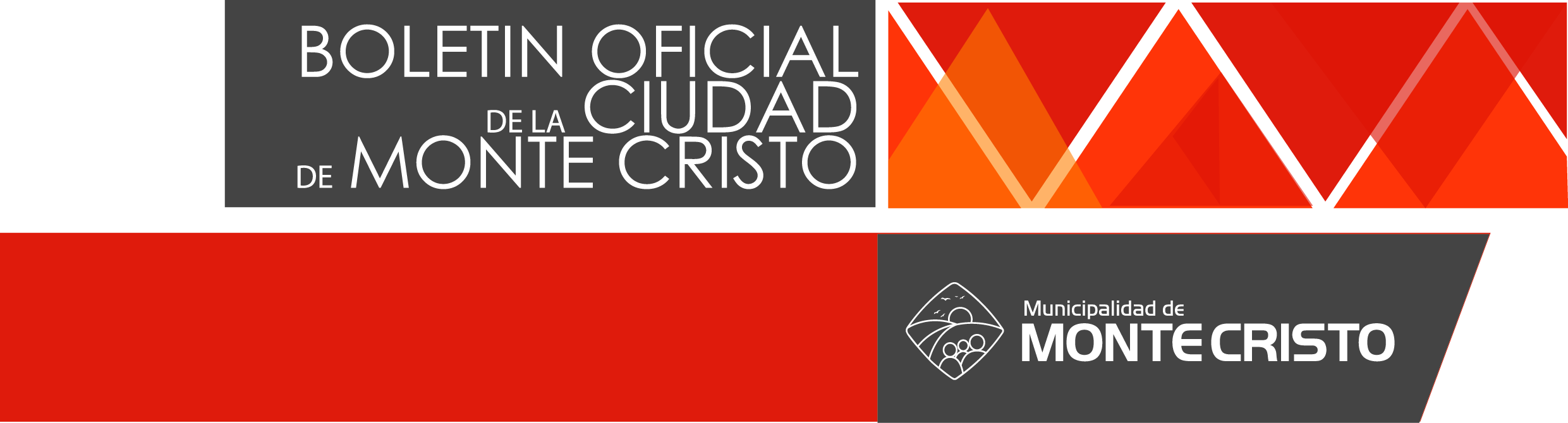 